附件1教育质量评价与督导系统使用手册（研究生用）登陆“教育质量评价与督导系统”方式一：进入“西北农林科技大学官网”-点击“信息综合服务平台”-输入“用户名”、“密码”统一身份认证-进入“信息综合服务平台”-点击“研究生教学评价系统”。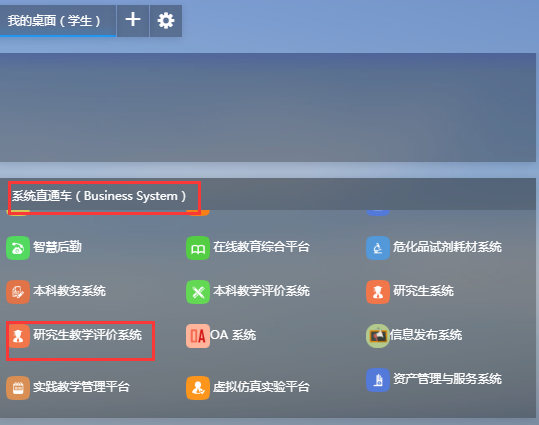 方式二：浏览器地址栏输入 yjspj.nwafu.edu.cn 访问“教育质量评价与督导系统”（建议使用 IE 浏览器），使用“研究生综合管理信息系统”用户名和密码登陆“教育质量评价与督导系统”。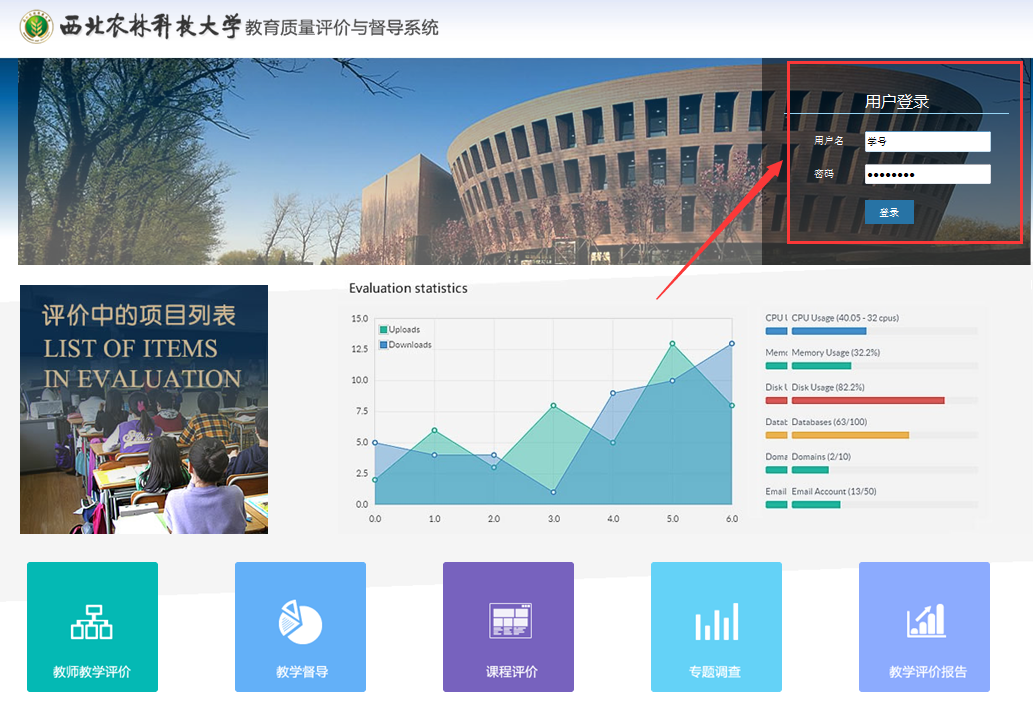 登陆系统后，点击页面底部“课程评价”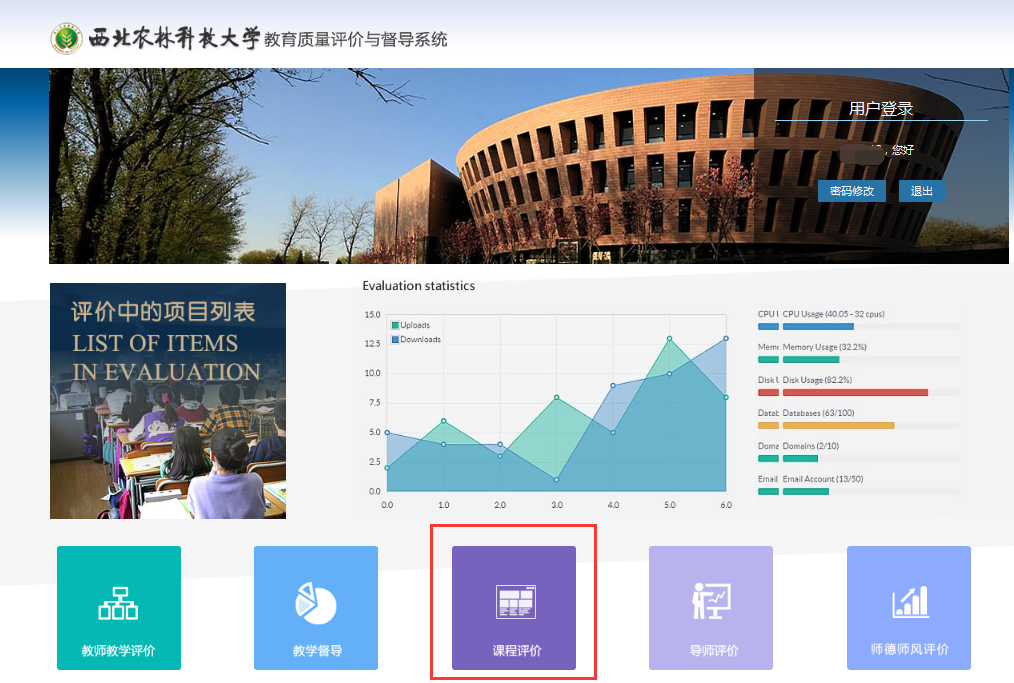 点击页面上的评价项目“2020年秋研究生课程授课质量评价（研究生评）”“进行中”进入评价。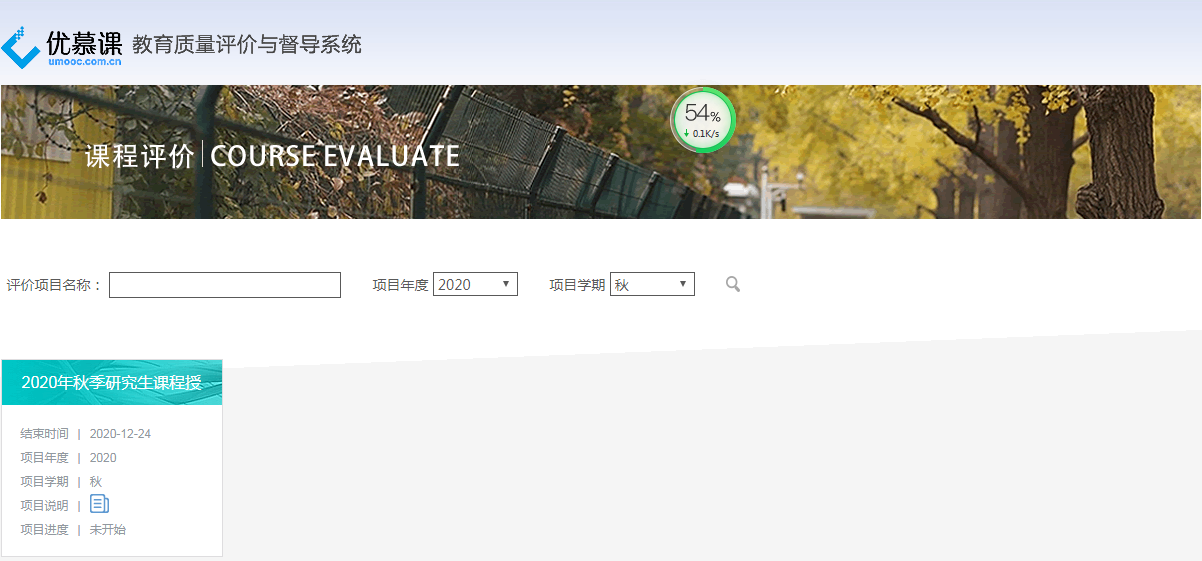 进入评价课程列表，点击评价课程所对应的图标，进入评价问题页面：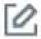 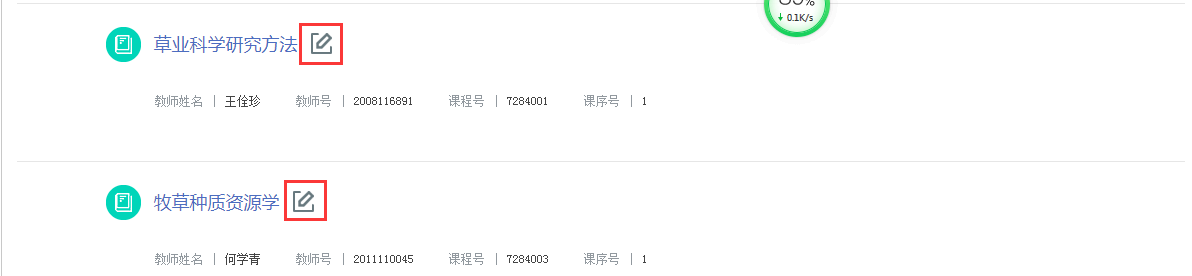 填写完成后点击提交按钮，完成某一门课程的评价：提交后，评价课程所对应的图标变成，则该门课程评价完毕。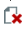 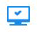 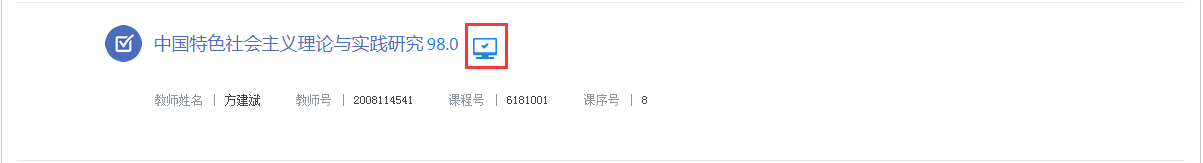 某门课程提交评价结果后发现评价错误，点击课程右下角删除按钮即可删除该门课程的评价结果，重新进行评价。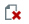 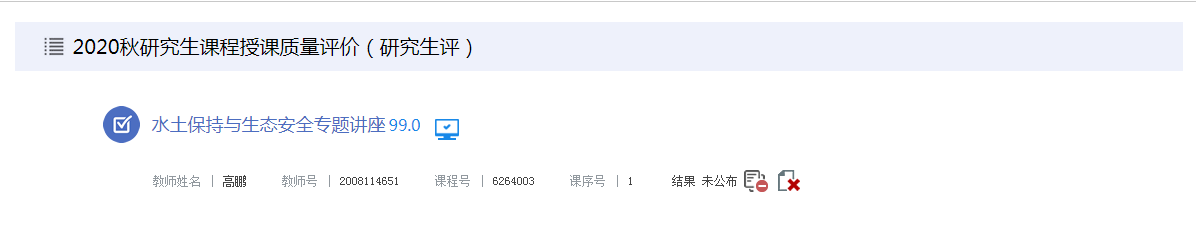 评价课程列表中所有的评价课程所对应的图标均变成，则评价完毕。